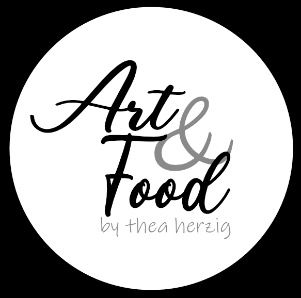 FloralLyn Diefenbach http://ldief.com/LandschaftenZaria Forman https://www.zariaforman.com/Richard McKinley http://mckinleystudio.com/Liz Haywood-Sullivan https://www.lizhaywoodsullivan.com/Astrid Volquardsen https://www.volquardsen.art/Jill Stefani Wagner https://www.jillwagnerart.com/Menschen / PortraitAlain Picard https://www.picardstudio.com/Jill Stefani Wagner https://www.jillwagnerart.com/Svetlana Cameron https://www.svetlanacameron.com/StilllebenGrudrun Sallaberger-Plakolb https://www.artgudrunsp.com/Michael Freeman https://www.michaelfreemanartist.com/Dimonique Houard https://www.dominiquehouard.com/Olga Abramova https://olgaabramova.art/en/TiereNatalia Leonova https://www.instagram.com/yanatpastels/